ZAŁĄCZNIK NR 2WYBORY DO SAMORZĄDU UCZNIOWSKIEGOZESPÓŁ SZKÓŁ W GĘBICACHKALENDARIUM16 września 2016r. 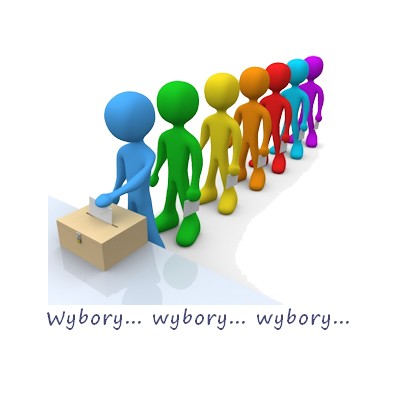 Wybory do Rady Samorządu Uczniowskiego odbędą się w 16 września 2016 r.Każda klasa wybiera maksymalnie dwóch kandydatów do Rady Samorządu Uczniowskiego. Muszą to być osoby wyróżniające się zdyscyplinowaniem, wysoką kulturą osobistą, grzecznością wobec nauczycieli i kolegów. Kandydaci powinni również cechować się nienaganną opinią wśród uczniów i nauczycieli potwierdzoną minimum dobrą oceną z zachowania.Kandydaci zobowiązani są do zaprezentowania swojego programu wyborczego
i swojej kandydatury w formie plakatu wyborczego w terminie do 14 września 2016r. (brystole do odbioru u opiekuna SU). Kandydat, który nie zaprezentuje programu wyborczego, skreślony zostanie z listy kandydatów.Wszystkie plakaty wyborcze kandydatów będą wywieszone na parterze szkoły.TYDZIEŃ WYBORCZY - od dnia 07 września 2016r. do dnia 14 września 2016r. W tym czasie uczniowie zapoznają się z programami wyborczymi kandydatów.Głosowanie:miejsce: budynek szkoły – hol dolny;godzina: od godz. 11.05 do godz. 12.50;na karcie do głosowania należy umieścić krzyżyk obok nazwiska wybranego kandydata;w głosowaniu biorą udział uczniowie, nauczyciele oraz pracownicy administracji i obsługi Zespołu Szkół w Gębicach;głosy z kilkoma nazwiskami, puste, porysowane i nieczytelne uznane zostaną za nieważne;komisja wyborcza zbiera karty do opieczętowanej urny.Wybory są powszechne (w wyborach biorą udział wszyscy uczniowie, nauczyciele oraz pracownicy administracji i obsługi Zespołu Szkół w Gębicach), równe (głos każdego ucznia jest jednakowo ważny) oraz tajne (każdy głosuje zgodnie ze swoim sumieniem i nie musi mówić na kogo głosował).W skład komisji wyborczej wchodzi jeden uczeń z każdej klasy – wybrany przez wychowawcę, nie kandydujący do Rady Samorządu Uczniowskiego.Wyniki wyborów zostaną podane 19 września 2016r.:obliczenia głosów dokonuje komisja wyborcza wraz z opiekunem bezpośrednio po zakończeniu głosowania;otwarcia urny dokonuje się w obecności wszystkich członków komisji;w pomieszczeniu, w którym komisja liczy głosy, nie mogą przebywać osoby nie będące członkami komisji;po obliczeniu głosów komisja sporządza protokół, który jest dokumentem stanowiącym dowód przeprowadzenia wyborów i przedstawia go ogółowi uczniów po wyborach;po zakończeniu obliczania głosów i podpisaniu protokołu wyborów przez wszystkich członków komisji wyborczej, karty do głosowania są komisyjnie niszczone.Członkami Rady Samorządu Uczniowskiego zostaje wybranych 12-stu kandydatów (3 ze SZKOŁY PODSTAWOWEJ, 9 z GIMNAZJUM), którzy uzyskali największą ilość głosów. W przypadku uzyskania przez kandydatów takiej samej liczby głosów zwiększa się liczbę członków Rady SU.Na pierwszym posiedzeniu ZARZĄD WYBIERA PRZEWODNICZĄCEGO, ZASTĘPCĘ PRZEWODNICZĄCEGO, SEKRETARZA ORAZ SKARBNIKA SAMORZĄDU UCZNIOWSKIEGO. Pozostałe osoby to członkowie ZARZĄDU, których funkcja zależna jest od bieżących potrzeb.OPIEKUNOWIE SAMORZĄDU UCZNIOWSKIEGO     Ewelina Wesołowska, Marta Jarosz